Check-In: Fenster	A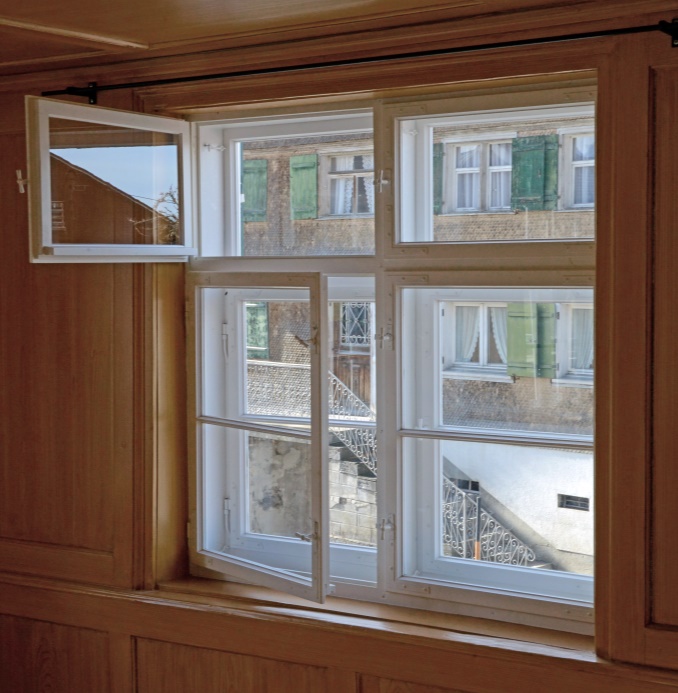 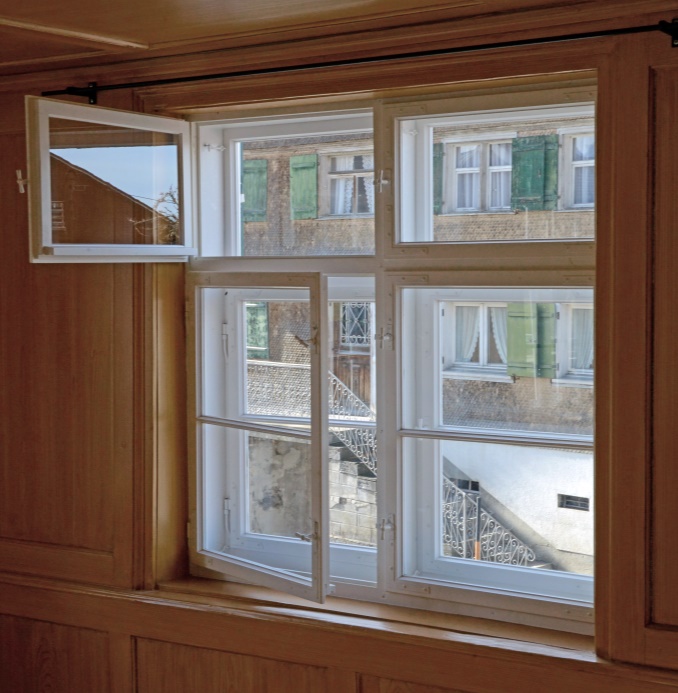 In denkmalgeschützten Häusern müssen die alten Einfachglasfenster erhalten bleiben. Man baut dort ein zweites „Kasten-fenster“ dahinter.

Erkläre, warum das gut für die Wärmedämmung ist.Check-In: Fenster	B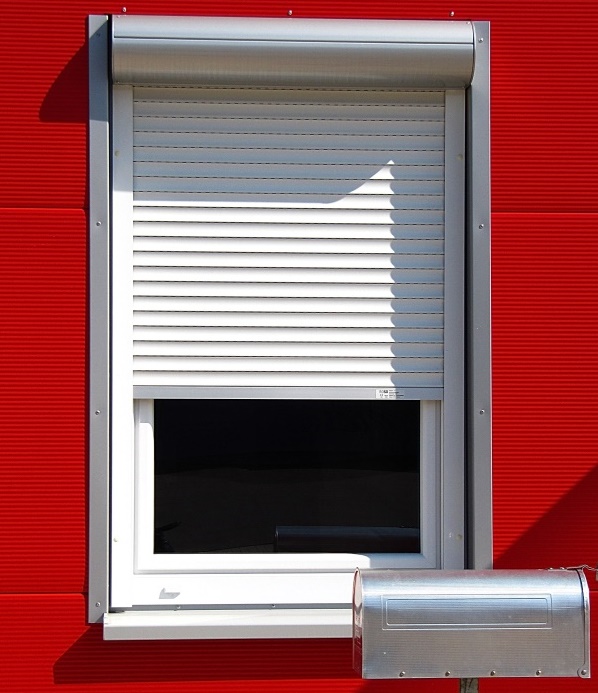 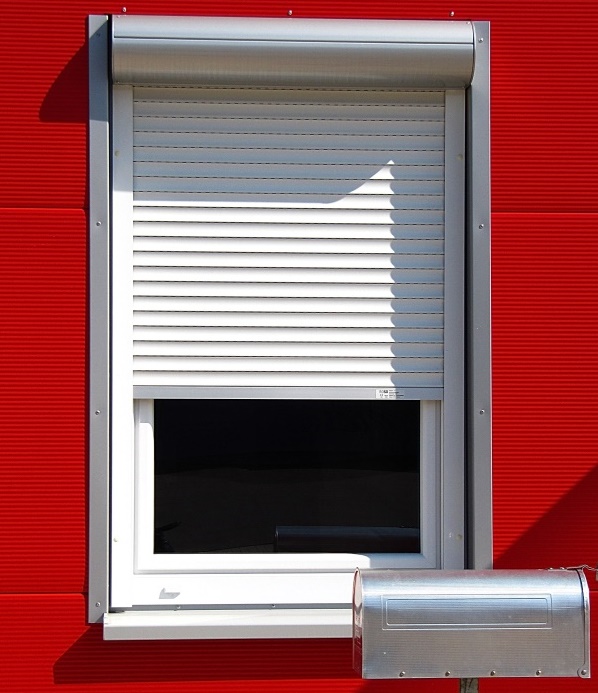 Um im Winter Heizkosten zu sparen soll man die Rollläden immer ganz schließen.


Erkläre, warum das gut für die Wärmedämmung ist.kann ichkann ich nichtErklären, wie Wärme-dämmung funktioniertkann ichkann ich nichtErklären, wie Wärme-dämmung funktioniert